Lampiran 1JADWAL PENYUSUNAN LAPORAN TUGAS AKHIRLampiran 2JADWAL KEGIATAN PELAKSANAAN ASUHAN KEBIDANAN BAYI BARU LAHIR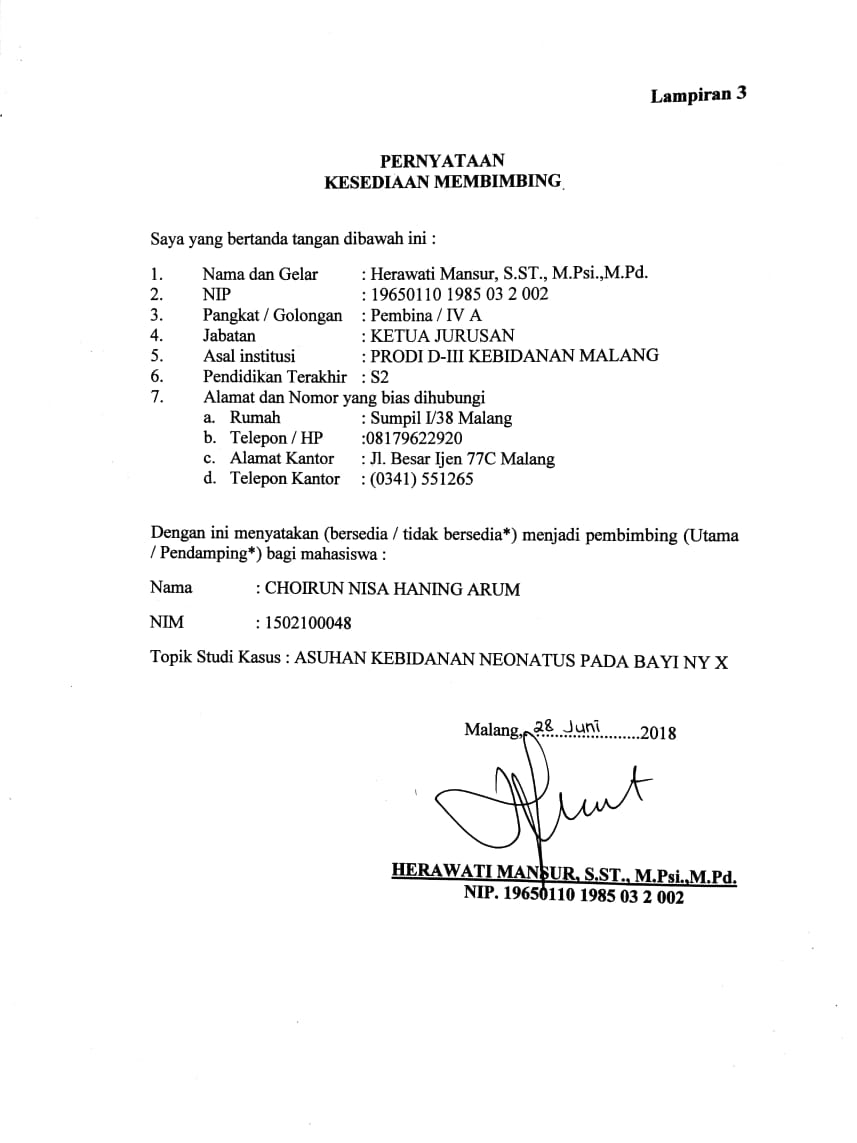 Lampiran 4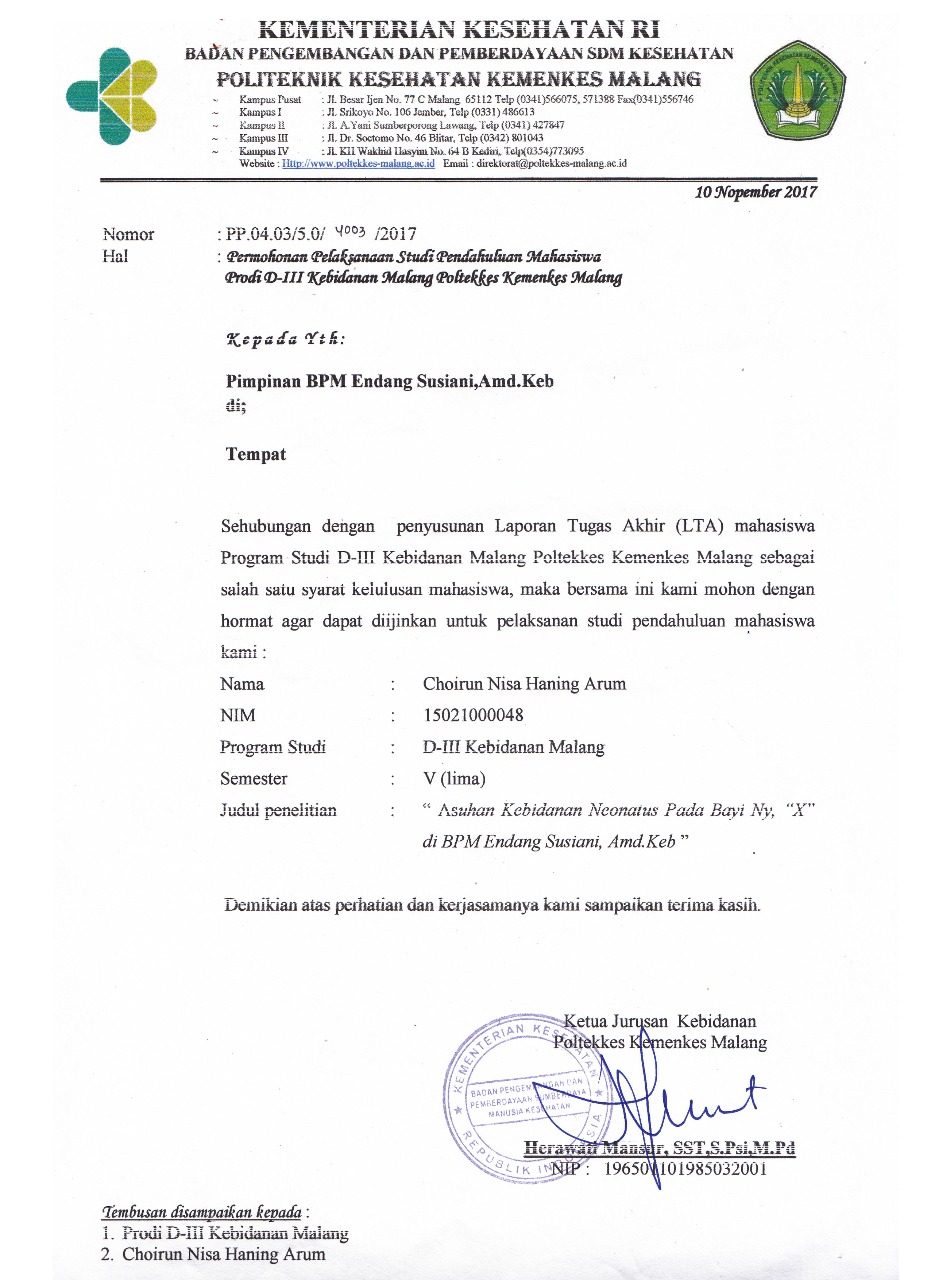 Lampiran 5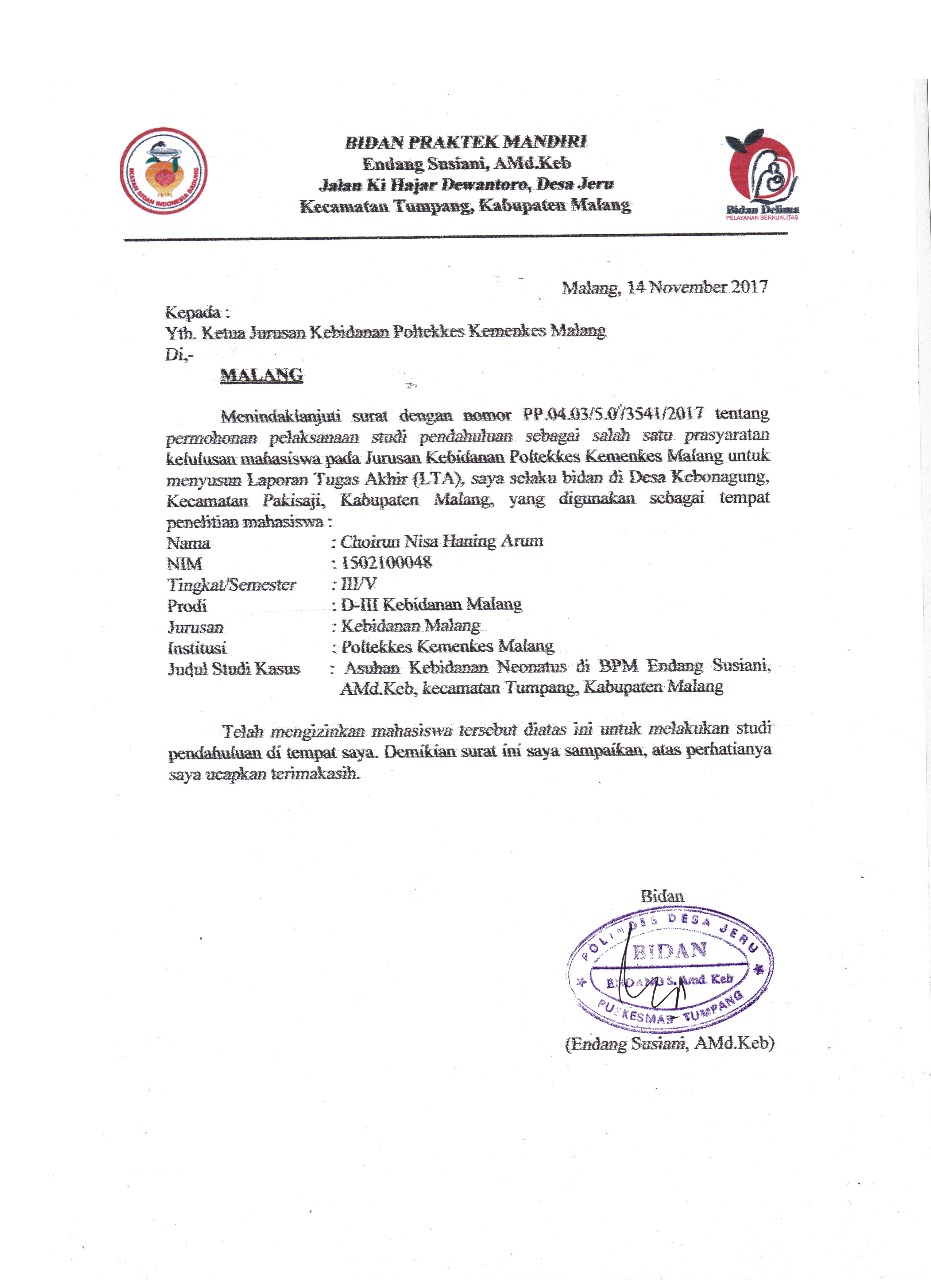 Lampiran 6SURAT PERMOHONAN KESEDIAAN MENJADI SUBJEK STUDI KASUSKepada Yth.Sdr/i .............................Di Desa Jeru, Kecamatan TumpangKabupaten MalangDengan HormatSehubungan dengan adanya penyusunan Laporan Tugas Akhir sebagai persyaratan bagi mahasiswa Politeknik Kesehatan Kemenkes Malang untuk menyelesaikan pendidikan D-III Kebidanan, maka bersama ini saya memohon bantuan kepada Saudara/i untuk bersedia menjadi subjek pada asuhan kebidanan yang akan dilakukan.Adapun judul asuhan kebidanan saya adalah “Studi Kasus Asuhan Kebidanan Neonatus pada Bayi Ny. X di BPM Endang Susiani, A.Md.,Keb. Desa Jeru Kecamatan Tumpang Kabupaten Malang”.Saya akan menjamin kerahasiaan informasi yang Saudara/i berikan dan hasilnya dapat digunakan sebagai pengembangan ilmu kesehatan khususnya pada asuhan kebidanan.Atas kesediaan dan bantuan serta kerja sama Saudara/i, saya mengucapkan terimakasih.Malang, Hormat saya,Choirun Nisa Haning ArumNIM. 1502100048Lampiran 7LEMBAR PERSETUJUAN KLIEN(Informed Consent)Yang bertanda tangan dibawah ini:Nama		: ………………………………………Umur		: ………………………………………Alamat		: …………………………………….... Setelah mendapat penjelasan tentang tujuan dan manfaat studi kasus yang akan diberikan, maka saya Bersedia / tidak bersedia *)Untuk berperan serta sebagai responden tanpa ada unsur paksaanApabila sesuatu hal yang merugikan diri saya akibat studi kasus ini, maka saya akan bertanggung jawab atas pilihan saya sendiri dan tidak akan menuntut di kemudian hari.Malang, ……………………….Yang membuat persetujuan,…………………………….Lampiran 8PENJELASAN SEBELUM PENELITIAN (PSP)Saya mahasiswa Program Studi D-III Kebidanan Malang Politeknik Kesehatan Kemenkes Malang.Nama	: Choirun Nisa Haning ArumNIM	: 1502100048Dengan ini meminta Saudara/i untuk berpartisipasi secara sukarela untuk menjadi subjek asuhan kebidanan yang berjudul “Asuhan Kebidanan Pada Neonatus di BPM Endang Susiani, A.Md.Keb.” Tujuan dari Asuhan Kebidanan ini diantaranya memberikan :Prosedur yang akan dilakukan antara lain pengkajian, perawatan pada bayi atau neonatus dan melakukan kunjungan rumahKeuntungan yang dapat diperoleh oleh ibu dan bayi yaitu mendapatkan perawatan selama bayi baru lahir usia 0 sampai dengan usia 28 hari setelah lahir, termasuk didalamnya konseling kesehatan ibu dan bayi.Seandainya saudara tidak menyetujui atau menolak dengan asuhan yang akan diberikan, Saudara/i berhak untuk mengundurkan diri.Adapun identitas, dan hasil lembar observasi Saudara/i akan kami jaga kerahasiaannya Demikian atas perhatian dan kesediaannya saya ucapkan terimakasih.Malang, ........................Yang Memberikan AsuhanChoirun Nisa Haning Arum   NIM. 1502100048Lampiran 9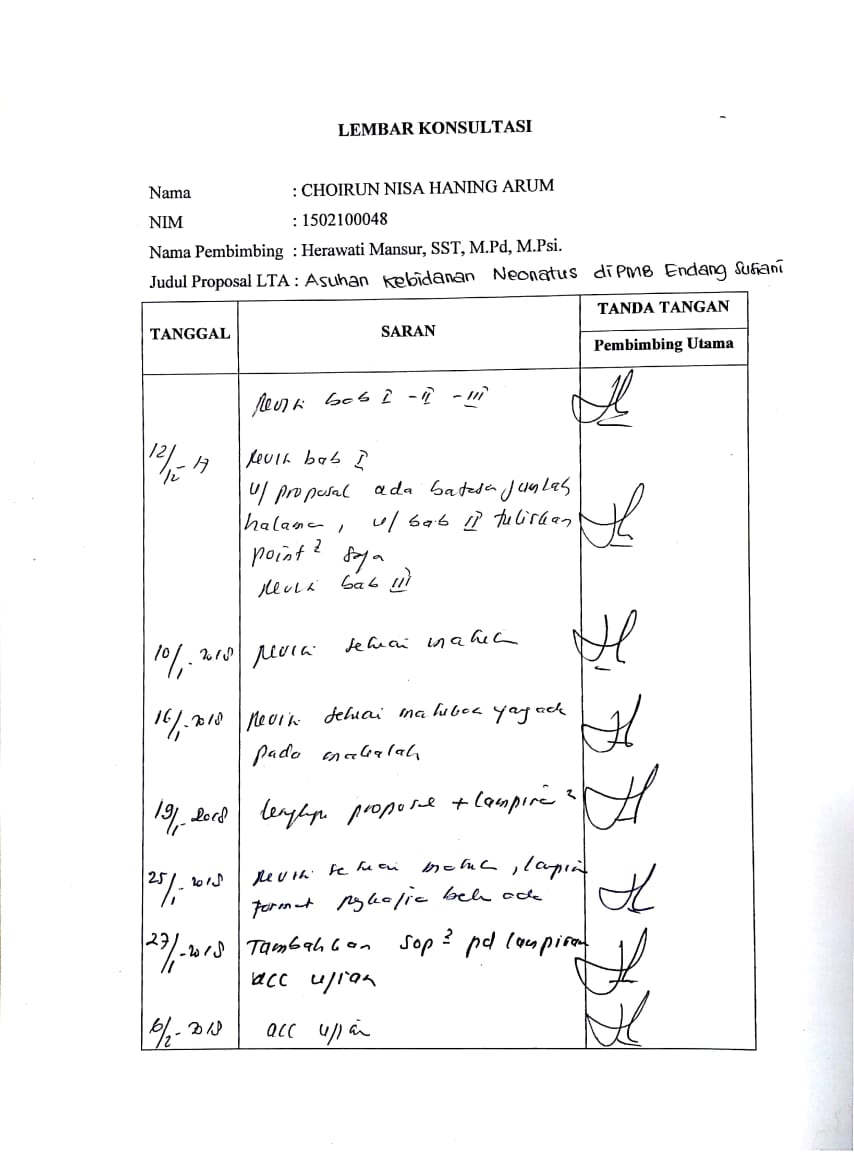 Lampiran 10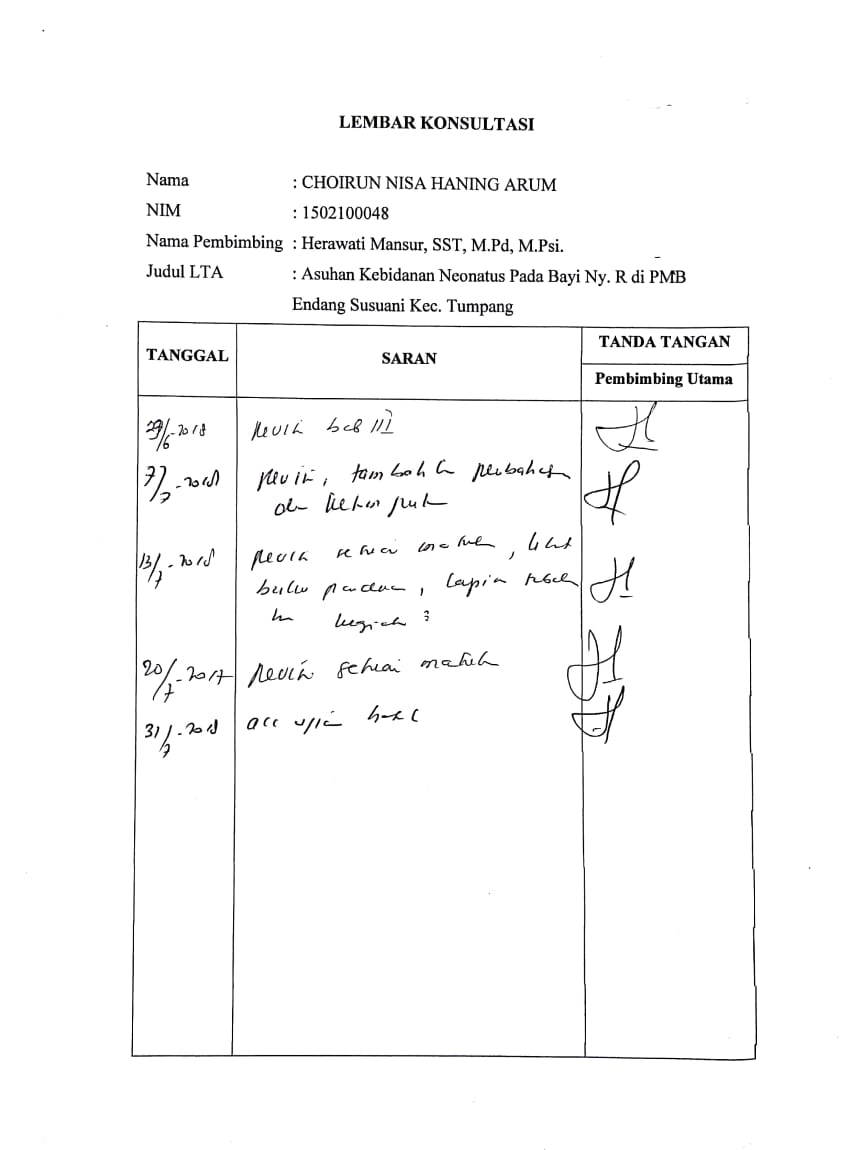 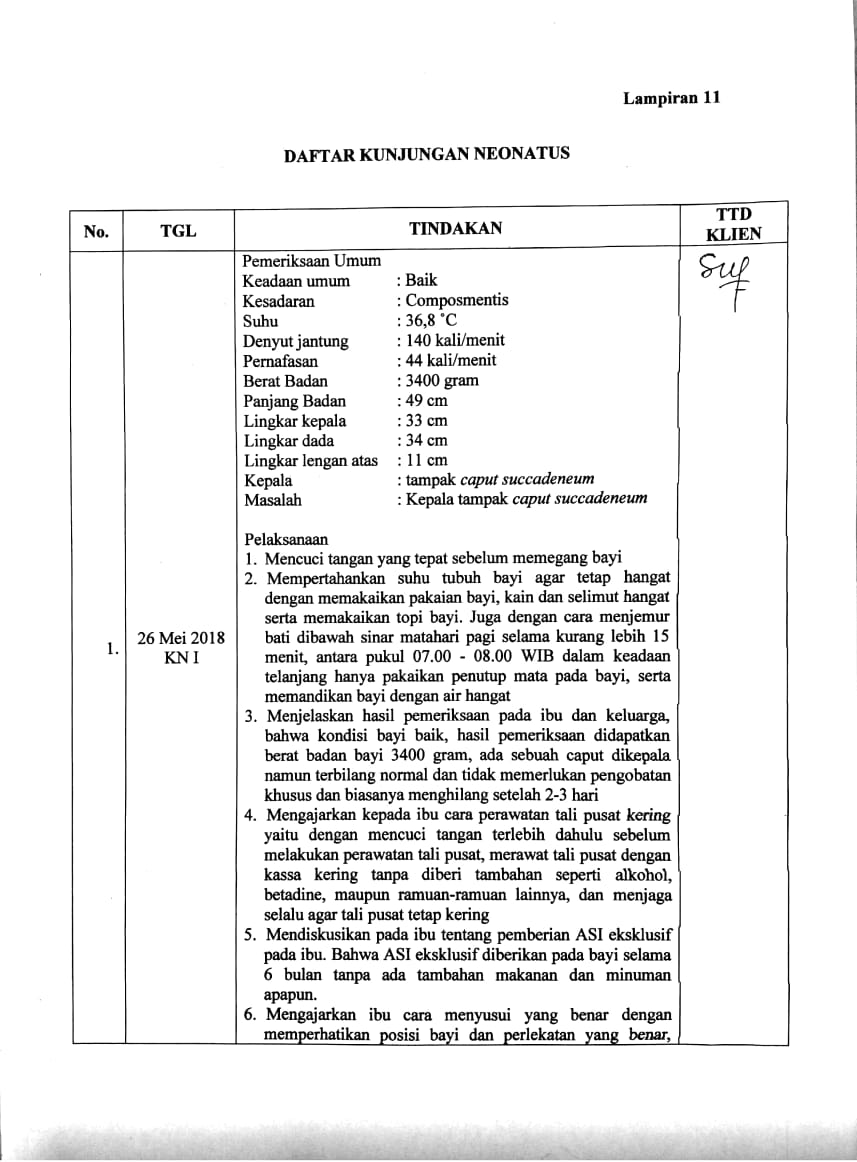 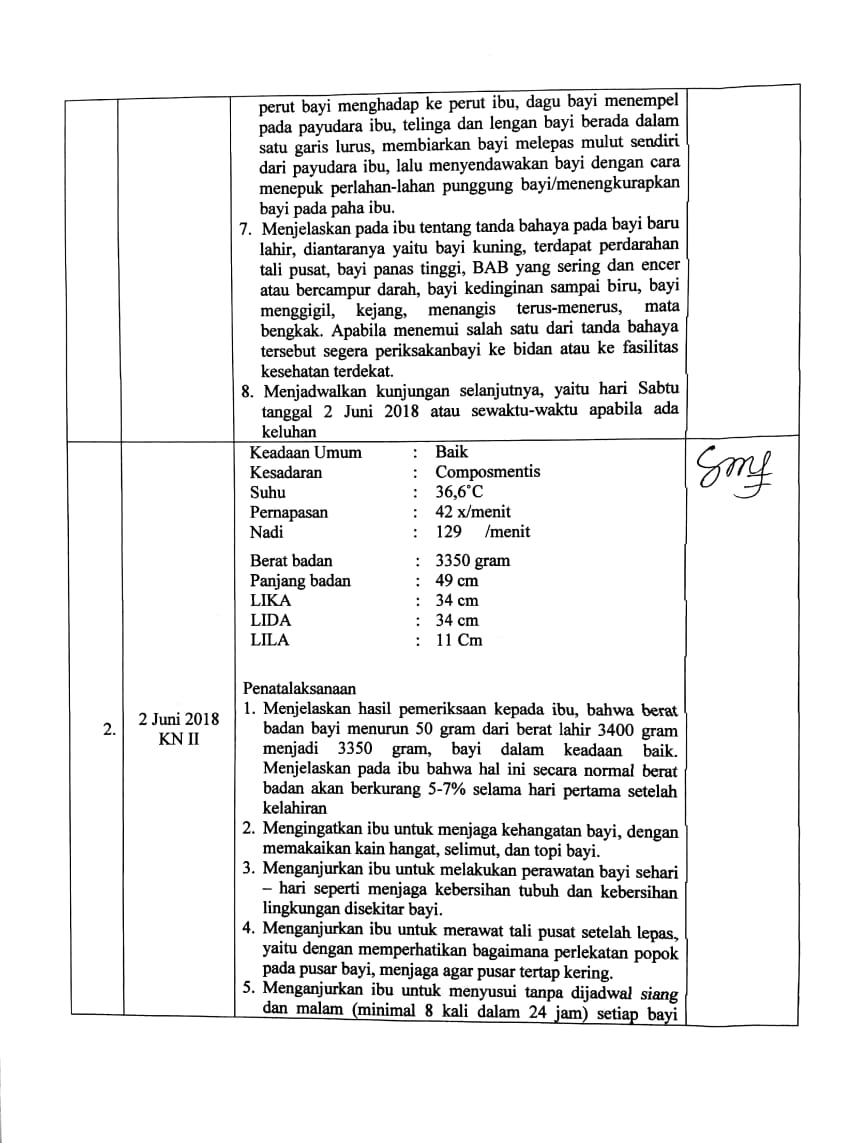 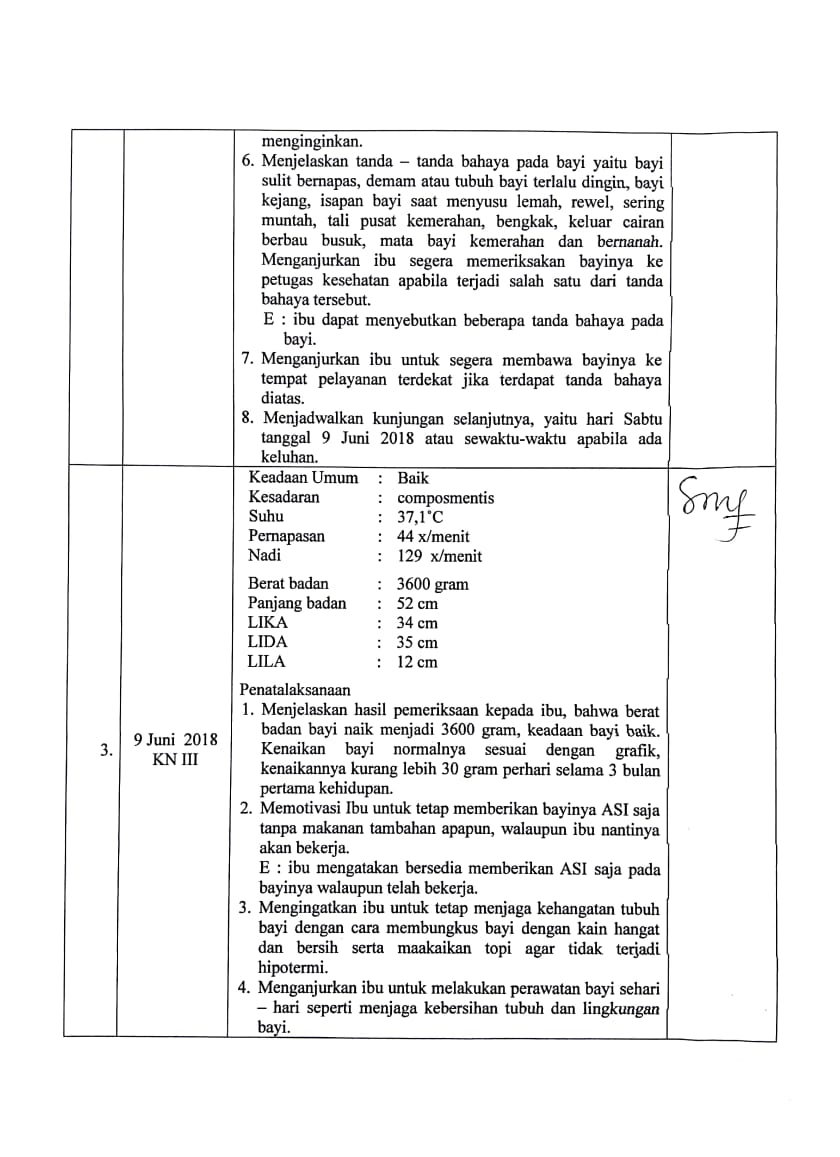 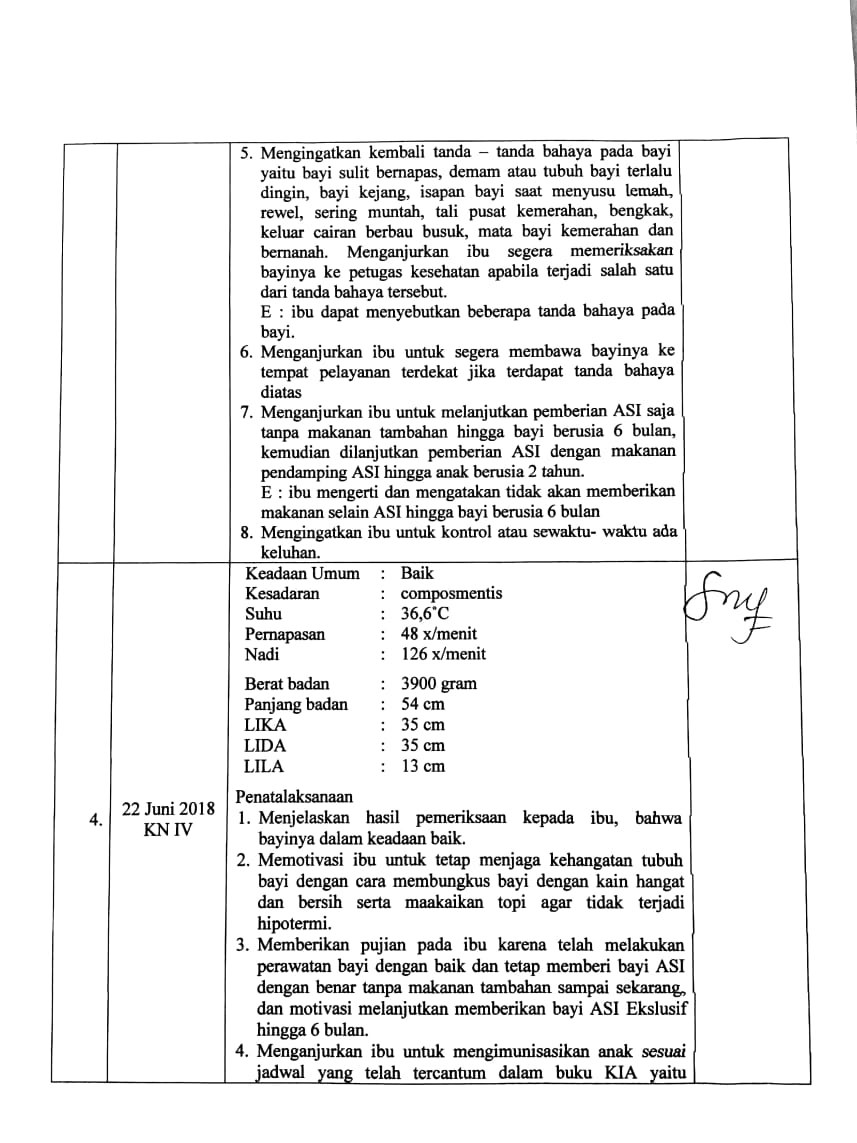 Lampiran 12ASUHAN KEBIDANAN PADA NEONATUSPENGKAJIANData SubyektifHari, Tanggal	: ...............       / Pukul	: ..........WIB    Tempat :  ................................  BiodataKeluhan Utama			: ..........................................................................................................................................................................................................................................................Riwayat kesehatan keluarga 	:.........................................................................................................................................................................................................................................................Riwayat kehamilan, persalinan dan nifas yang laluRiwayat Prenatal	:G........... P............... Ab .............. Umur Kehamilan............  mingguRiwayat ANC		: teratur / tidak, ..... kali, di..................      oleh.........Imunisasi TT		: ......... Riwayat penyakit selama hamil	: ada / tidak adaJantung  , Diabetes Melitus , Gagal Ginjal  , Hepatitis B , TBC  , HIV Positif  , trauma/penganiayaan Riwayat Natal		:Lahir	: Tanggal	: ...................    	Jam	: ............................Jenin Persalinan	: Spontan / Tindakan 		: ............................                  Atas indikasi	: ............................	Penolong		: ...................		di	: ............................Riwayat Postnatal	:Komplikasi		: ada / tidak ada................................................................................................................................................................................................................................................Riwayat Imunisasi	:..........................................................................................................................................................................................................................................................Kebutuhan Dasar		Pola Nutrisi		:................................................................................................................................................................................................................................................Pola Eliminasi		:............................................................................................................................................................................................................................................................Pola Istirahat		:................................................................................................................................................................................................................................................Data psikososial		:..........................................................................................................................................................................................................................................................Data sosial budaya	:..........................................................................................................................................................................................................................................................Data ObjetifPemeriksaan UmumKU		: .......................Kesadaran		: .......................Warna kulit	: .......................Pernapasan	: .......................Denyut jantung	: .......................Suhu		: .......................Pemeriksaan fisikInspeksi PalpasiKepala	:   ........................................................................................Abdomen	:   ........................................................................................AuskultasiDada	:   ........................................................................................Abdomen	:   ........................................................................................Perkusi	Abdomen	   :    ........................................................................................Pemeriksaan NeurologisRefleks glabelar			:  + / - Refleks isap/sucking		:  + / -Refleks mencari (rooting)		:  + / -Refleks genggam (palmar grasp)	:  + / -Refleks babinski			:  + / -Refleks moro/ terkejut		:  + / -Refleks tonik leher atau “fencing”	:  + / -Pemeriksaan AntropometriBerat badan		: ................................Panjang badan		: ................................Lingkar kepala		: ................................Lingkar dada		: ................................IDENTIFIKASI DIAGNOSA DAN MASALAH :Diagnosa	: .............................................................................................Masalah	: .............................................................................................ANTISIPASI MASALAH POTENSIAL :.............................................................................................................................IDENTIFIKASI KEBUTUHAN SEGERA :.............................................................................................................................	.............................................................................................................................INTERVENSI	:.............................................................................................................................	.............................................................................................................................IMPLEMENETASI :.............................................................................................................................	..........................................................................................................................................................................................................................................................EVALUASITanggal : ...................................................  Jam : ...........................Lampiran 13CATATAN PERKEMBANGANTanggal : ...................................................  Jam : ...........................Lampiran 14STANDAR OPERASIONAL PROSEDURPERAWATAN PAYUDARALampiran 15STANDAR OPERASIONALCara MenetekiLampiran 16STANDAR OPERASIONALMemandikan BayiSumber : Farrer, Helen. 2007. Perawatan Maternitas. EGC: JakartaLampiran 17STANDAR OPERASIONALPerawatan Tali Pusat Sumber : Farrer, Helen. 2007. Perawatan Maternitas. EGC: JakartaLampiran 18STANDAR OPERASIONALCara Membedong BayiSumber : Farrer, Helen. 2007. Perawatan Maternitas. EGC: JakartaLampiran 19FORMULIR BAYI BARU LAHIR Sumber : Buku Saku Pelayanan Kesehatan Neonatal Esensial 1.Lampiran 20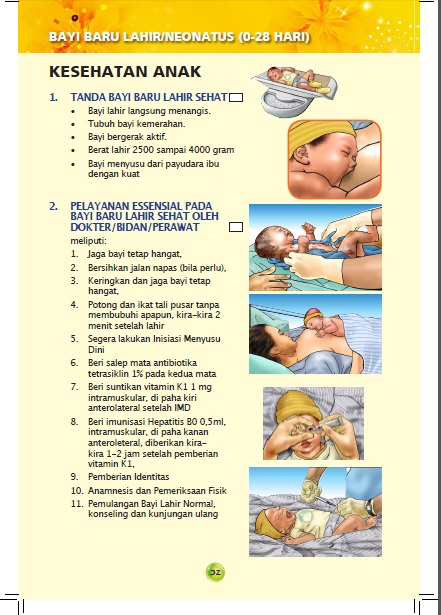 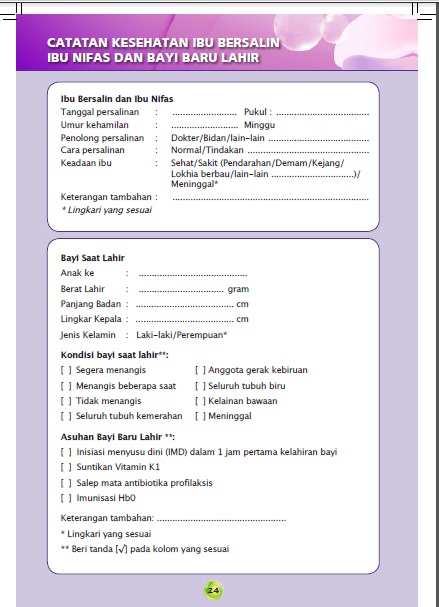 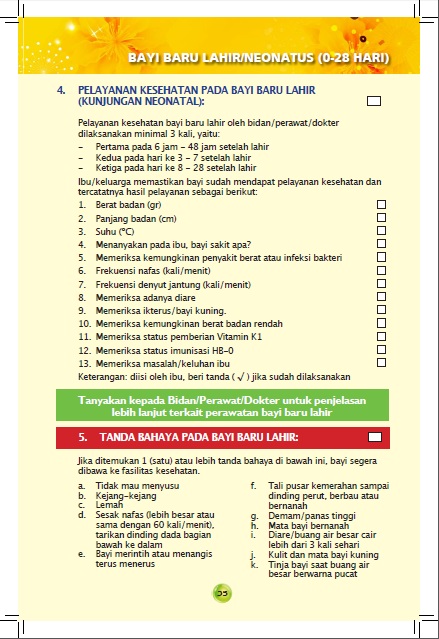 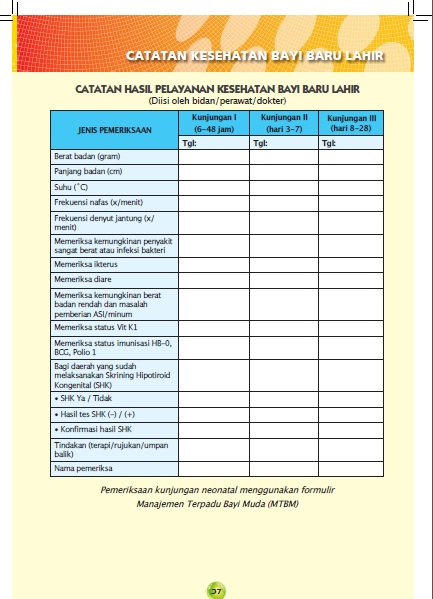 Lampiran 21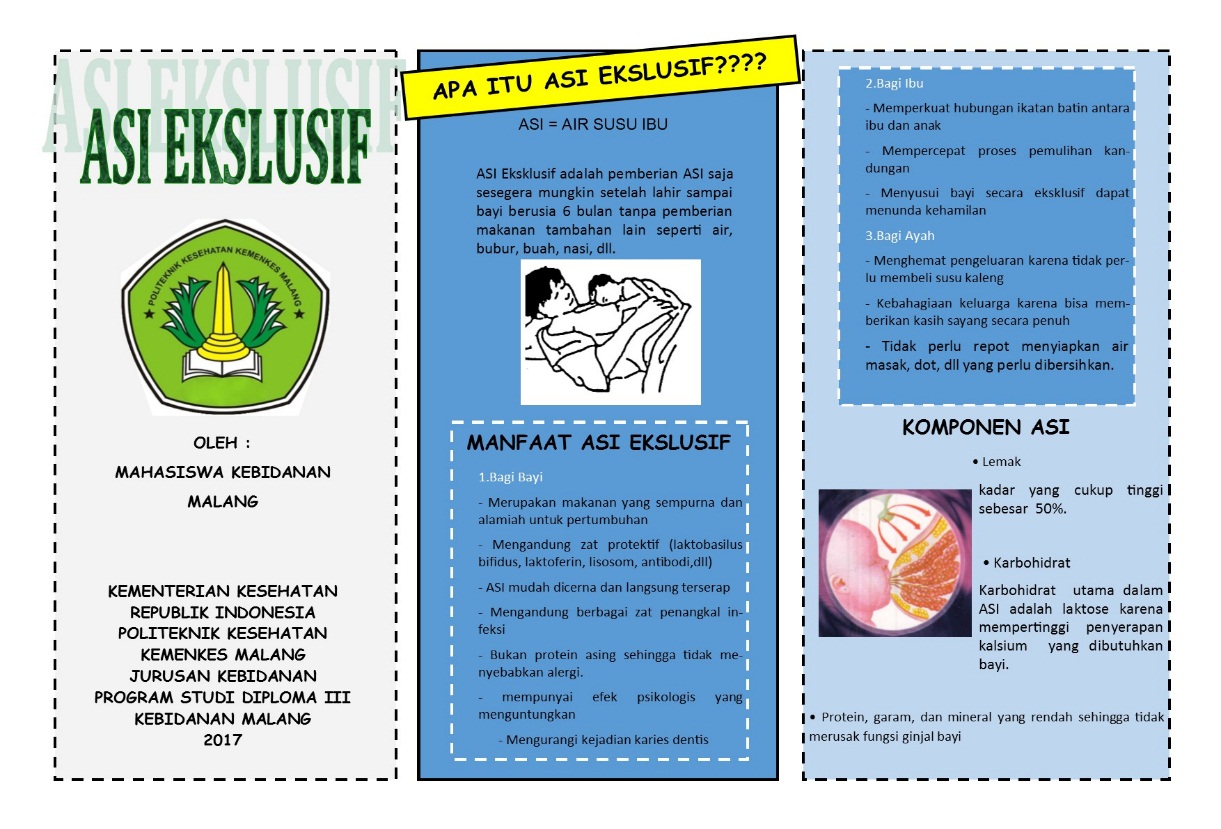 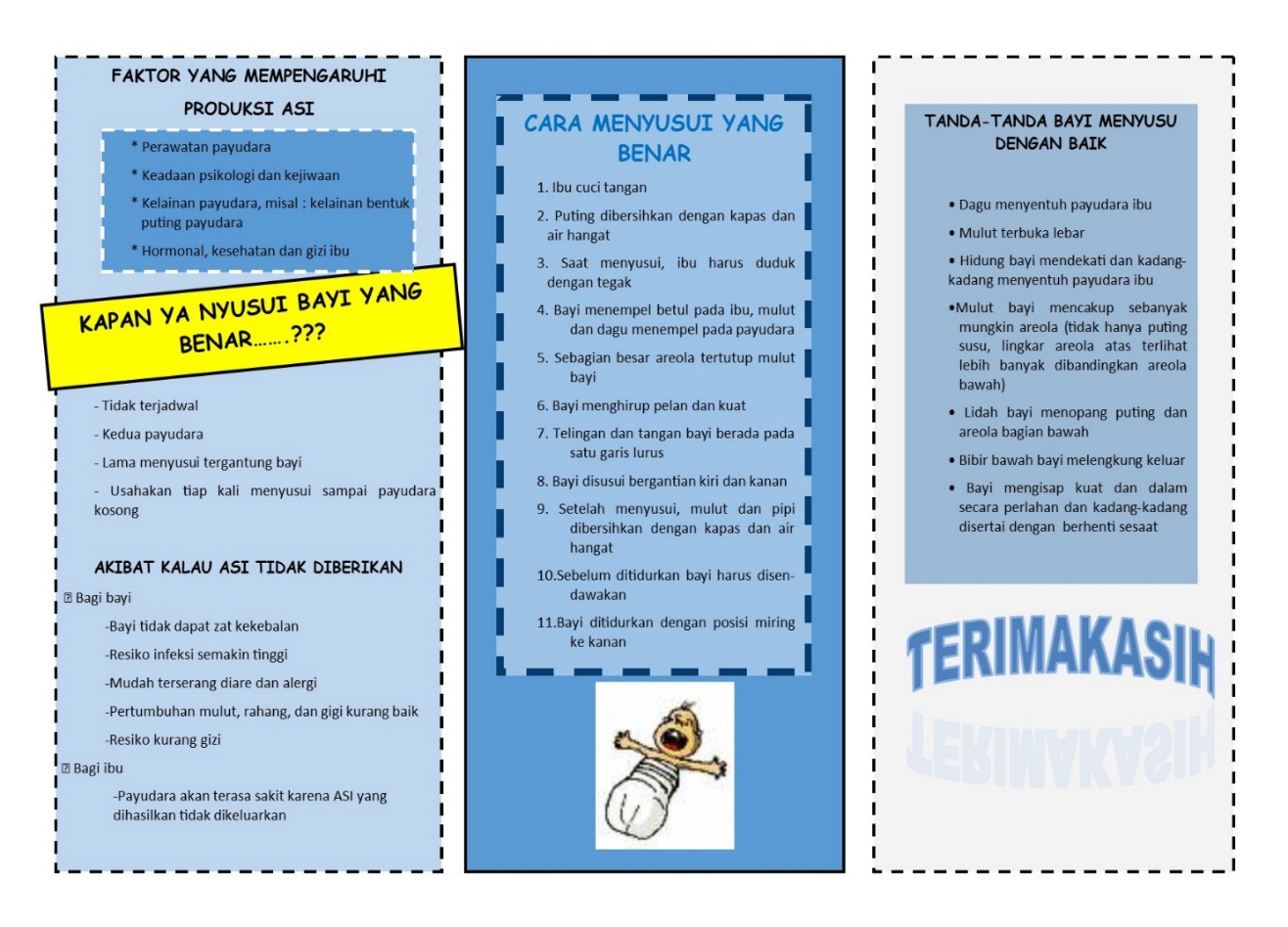 Lampiran 22DOKUMENTASI ASUHAN KEBIDANAN NEONATUS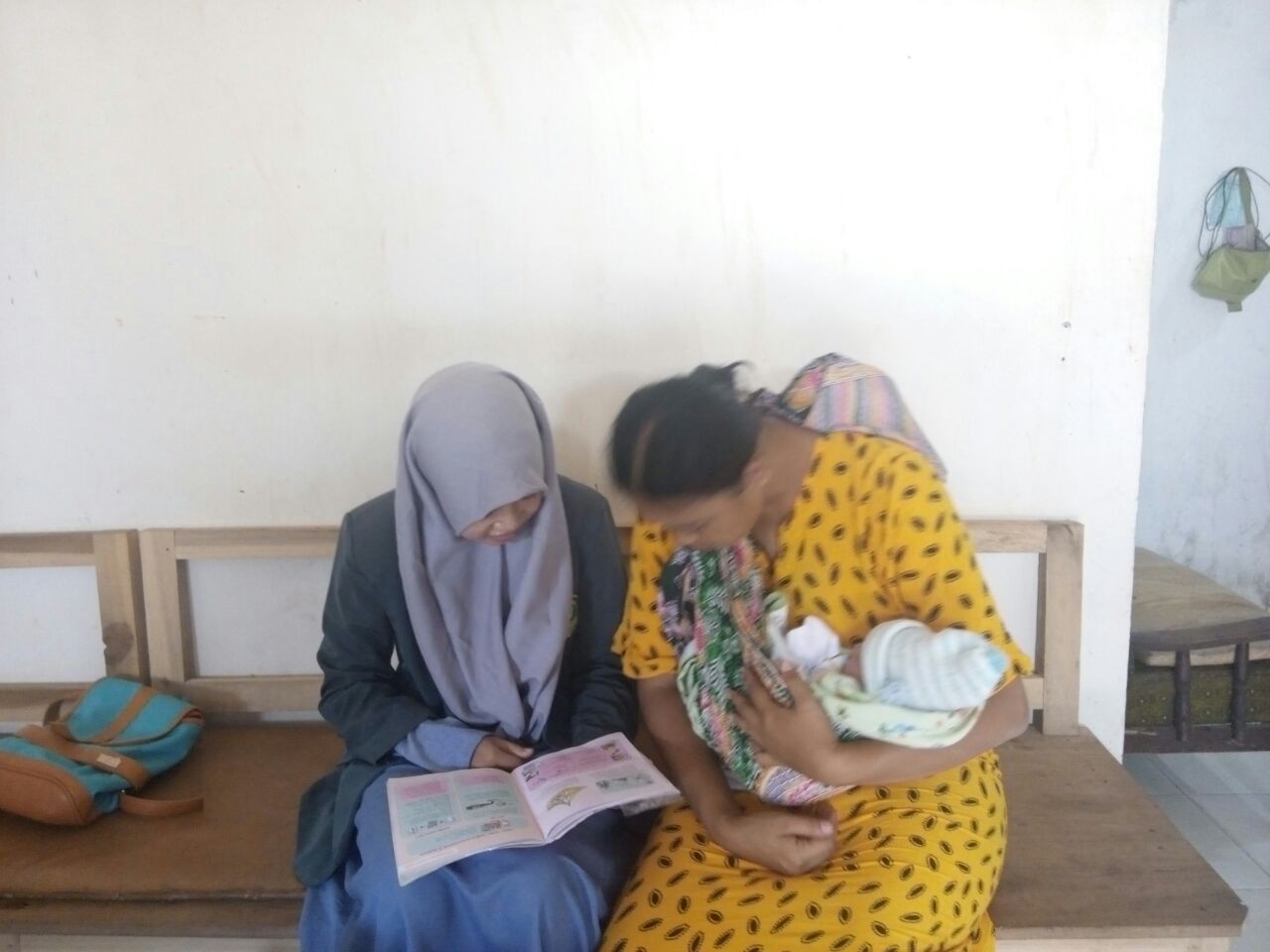 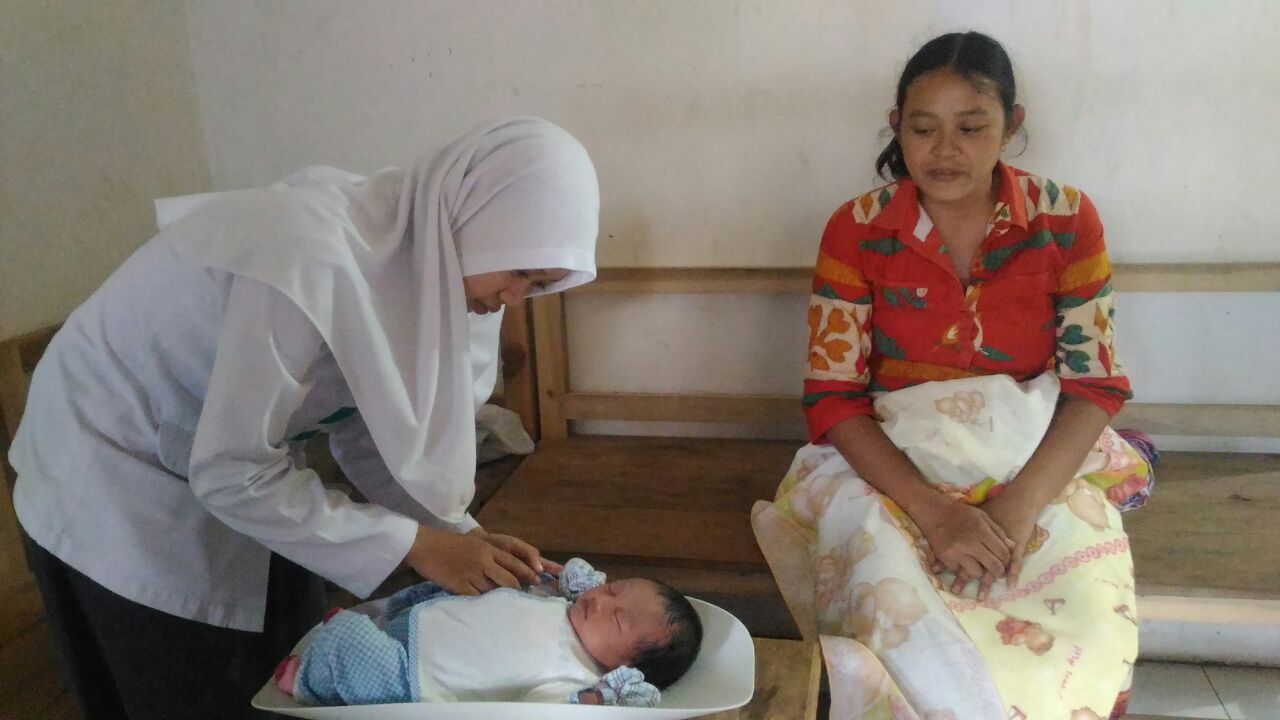 NoKegiatanSeptember 2017September 2017September 2017September 2017Oktober 2017Oktober 2017Oktober 2017Oktober 2017November 2017November 2017November 2017November 2017Desember 2017Desember 2017Desember 2017Desember 2017Januari2018Januari2018Januari2018Januari2018Februari 2018Februari 2018Februari 2018Februari 2018Maret 2018Maret 2018Maret 2018Maret 2018April 2018April 2018April 2018April 2018Mei 2018Mei 2018Mei 2018Mei 2018Juni 2018Juni 2018Juni 2018Juni 2018Juni 2018Juli 2018Juli 2018Juli 2018Juli 2018NoKegiatan1234123412341234123412341234123412341123412341Informasi penyelenggaraan Proposal LTA 2Informasi Pembimbing3Proses Penyusunan dan bimbingan Proposal LTA4Pengumpulan proposal ke Panitia/ Pendaftaran seminar Proposal ke Panitia5Seminar Proposal6Revisi dan persetujuan Proposal oleh penguji7Mengambil kasus dan penulisan laporan8Pendaftaran ujian LTA9Pelaksanaan ujian LTA10Revisi laporan LTA11Penyerahan laporan LTANoKunjunganKegiatanTujuanSasaranSasaranTempat1KN-126 Mei 2018Melakukan anamnesa terhadap ibu dan keluarga mengenai keluhan utama, riwayat kesehatan keluarga, riwayat obstetric yang lalu, riwayat obstetric sekarang, dan pola kebiasaan sehari-hariMelakukan pemeriksaan umum meliputi keadaan umum, kesadaran, TTV (denyut jantung, pernapasan dan suhu), melakukan pemeriksaan head to toe, serta pemeriksaan neurologis.Melakukan pemeriksaan antopometri meliputi pengukuran BB, PB, LIDA, LILA, LK.Mengajari ibu dan memandikan bayiMengajari ibu perawatan tali pusatMemberitahu ibu tentang pemberian ASI secara eksklusif (hingga 6 bulan) dan nutrisi bayi Memberitahu ibu tentang kebutuhan nutrisi ibu yang bersangkutan dengan produksi ASI Mengajari ibu cara menyusui yang benarMemberitahu ibu tentang cara mencegah hipotermi pada bayi Memberitahu dan mengajari ibu cara menjemur bayi untuk penanganan terjadinya bayi kuning Memberitahu dan mengajari ibu tentang mencuci tangan yang benar sebelum dan sesudah memegang bayiMenjadwalkan kunjungan ulang Membangun hubungan saling percaya antara klien dengan petugas kesehatanMendeteksi adanya masalah pada neonatusMemastikan agar bayi tetap dalam kondisi hangatMelakukan tindakan pencegahan infeksiSehingga bayi mendapatkan kebutuhan nutrisi dari ASIMenambah pengetahuan ibu tentang cara menyusui yang benar dan perawatan tali pusatMenambah pengetahuan ibu tentang tindakan pencegahan adanya kegawatdaruratan Menambah pengetahuan ibu tentang kebutuhan nutrisi bayi dan pemenuhan nutrisi ibu berkaitan dengan produksi ASIMembangun hubungan saling percaya antara klien dengan petugas kesehatanMendeteksi adanya masalah pada neonatusMemastikan agar bayi tetap dalam kondisi hangatMelakukan tindakan pencegahan infeksiSehingga bayi mendapatkan kebutuhan nutrisi dari ASIMenambah pengetahuan ibu tentang cara menyusui yang benar dan perawatan tali pusatMenambah pengetahuan ibu tentang tindakan pencegahan adanya kegawatdaruratan Menambah pengetahuan ibu tentang kebutuhan nutrisi bayi dan pemenuhan nutrisi ibu berkaitan dengan produksi ASIBayi Ny. RRumah Ny.R2KN 22 Juni 2018Melakukan  anamnesa terhadap ibu dan keluarga mengenai keluhan utama Melakukan pemeriksaan umum meliputi keadaan umum, kesadaran, TTV (denyut jantung, pernapasan, suhu), melakukan pemeriksaan fisik head to toe, serta pemeriksaan neurologis. Melakukan pemeriksaan antopometri meliputi pengukuran BB, PB, LIDA, LILA, LKEvaluasi kunjungan IMengajari ibu mengenai perawatan bayi seperti mencuci tangan sebelum dan memegang bayi Memotivasi ibu untuk memberikan ASI ekslusif Menjadwalkan kunjungan ulang Memastikan kondisi neonatus baik dan sehatMemastikan tidak ada tanda bahaya pada neontusMemecahkan masalah jika ada masalah pada perawatan neonatusSehingga kebutuhan nutrisi bayi terpenuhiMelakukan pencegahan Infeksi pada neonatusMemastikan kondisi neonatus baik dan sehatMemastikan tidak ada tanda bahaya pada neontusMemecahkan masalah jika ada masalah pada perawatan neonatusSehingga kebutuhan nutrisi bayi terpenuhiMelakukan pencegahan Infeksi pada neonatusBayi Ny. RRumah Ny.R3KN 3 9 Juni  2018Melakukan anamnesa terhadap ibu dan keluarga mengenai keluhan utama, riwayat kesehatan sekarang, pola kebiasaan sehari-hariMelakukan pemeriksaan umum meliputi keadaan umum, kesadaran, TTV (denyut jantung, pernapasan, suhu), pemeriksaan neurologis. Melakukan pemeriksaan antopometri meliputi pengukuran BB, PB, LIDA, LILA, LKMemberitahu ibu tentang tanda-tanda bahaya pada bayi baru lahirMemberitahu ibu pencegahan ikterusMemberitahu ibu peningkatan dan penurunan BBMenjadwalkan kunjungan ulang selanjutnya.Memastikan kondisi neonatus baik dan sehatMemastikan tidak ada tanda bahaya pada neonatusMenambah pengetahuan ibu tentang pertumbuhan dan perkembangan bayi, Imunisasi dan posyanduMenambah pengetahuan ibu tentang tanda bahaya pada bayiMenambah pengetahuan ibu tentang pencegahan ikterus Diharapkan ibu melakukan ASI EksklusifMampu memberikan hasil evaluasi tindakanMemastikan kondisi neonatus baik dan sehatMemastikan tidak ada tanda bahaya pada neonatusMenambah pengetahuan ibu tentang pertumbuhan dan perkembangan bayi, Imunisasi dan posyanduMenambah pengetahuan ibu tentang tanda bahaya pada bayiMenambah pengetahuan ibu tentang pencegahan ikterus Diharapkan ibu melakukan ASI EksklusifMampu memberikan hasil evaluasi tindakanBayi Ny. RRumah Ny.R4.KN 422 Juni 2018Melakukan anamnesa terhadap ibu dan keluarga mengenai keluhan utama, riwayat kesehatan sekarang, pola kebiasaan sehari-hariMelakukan pemeriksaan umum meliputi keadaan umum, kesadaran, TTV (denyut jantung, pernapasan, suhu), pemeriksaan neurologis. Melakukan pemeriksaan antopometri meliputi pengukuran BB, PB, LIDA, LILA, LKMemberikan KIE mengenai jadwal imunisasi BCG dan DPT 1 Mengevaluasi hasil kunjungan ke-1 hingga ke-4Memastikan kondisi neonatus baik dan sehatMemastikan tidak ada tanda bahaya pada neontusMemecahkan masalah jika ada masalah pada perawatan neonatusSehingga kebutuhan nutrisi bayi terpenuhiMelakukan pencegahan Infeksi pada neonatusMampu memberikan hasil evaluasi tindakan 1Memastikan kondisi neonatus baik dan sehatMemastikan tidak ada tanda bahaya pada neontusMemecahkan masalah jika ada masalah pada perawatan neonatusSehingga kebutuhan nutrisi bayi terpenuhiMelakukan pencegahan Infeksi pada neonatusMampu memberikan hasil evaluasi tindakan 1Bayi Ny. RRumah Ny.RResponden:.............................................................................................................................................................................................Tanggal lahir:.............................................................................................................................................................................................Umur:.............................................................................................................................................................................................Jenis kelamin:.............................................................................................................................................................................................Anak ke:.............................................................................................................................................................................................Biodata orang tuaBiodata orang tuaBiodata orang tuaBiodata orang tuaBiodata orang tuaKode Responden:.......................Kode Responden::.......................Umur:.......................Umur::.......................Agama:.......................Agama::.......................Pendidikan:.......................Pendidikan::.......................Pekerjaan:.......................Pekerjaan::.......................Penghasilan:.......................Penghasilan::.......................Alamat:.......................Kepala:........................................................................................Muka:........................................................................................Mata :........................................................................................Hidung:........................................................................................Telinga:........................................................................................Mulut:........................................................................................Leher:........................................................................................Dada:........................................................................................Abdomen:........................................................................................Genetalia:........................................................................................Anus:........................................................................................Integumen:........................................................................................Ekstrimitas:........................................................................................Subjektif:Objektif:Analisa:Penatalaksanaan:PengertianPerawatan payudara adalah perawatan pada payudara yang dilakukan atas berbagai indikasi antara lain puting tidak menonjol atau bendungan payudara.Perawatan payudara adalah perawatan pada payudara yang dilakukan atas berbagai indikasi antara lain puting tidak menonjol atau bendungan payudara.Perawatan payudara adalah perawatan pada payudara yang dilakukan atas berbagai indikasi antara lain puting tidak menonjol atau bendungan payudara.TujuanMemperlancar pengeluaran ASI saat masa menyusui.Memperlancar pengeluaran ASI saat masa menyusui.Memperlancar pengeluaran ASI saat masa menyusui.PersiapanPersiapan PasienPasien dan keluarga diberi penjelasan tentang hal-hal yang akan dilakukan.Persiapan AlatBaby oil/minyak kelapadua buah baskom yang berisi air hangat dan air dingindua buah waslap / handuk kecildua buah handuk bersihkapas secukupnyaspuit 10 ccPersiapan PasienPasien dan keluarga diberi penjelasan tentang hal-hal yang akan dilakukan.Persiapan AlatBaby oil/minyak kelapadua buah baskom yang berisi air hangat dan air dingindua buah waslap / handuk kecildua buah handuk bersihkapas secukupnyaspuit 10 ccPersiapan PasienPasien dan keluarga diberi penjelasan tentang hal-hal yang akan dilakukan.Persiapan AlatBaby oil/minyak kelapadua buah baskom yang berisi air hangat dan air dingindua buah waslap / handuk kecildua buah handuk bersihkapas secukupnyaspuit 10 ccProsedur11Memberi salam, menjelaskan tujuan perawatan payudara.Prosedur22Menjelaskan langkah perawatan payudara dan memastikan ibu sudah memahami perawatan payudara menyusui.Prosedur33Memasang tabir/sketselProsedur44Mencuci tanganProsedur5Mendekatkan peralatan ke dekat klien.Mendekatkan peralatan ke dekat klien.Prosedur6Membantu klien melepaskan pakaian bagian atas dan braMembantu klien melepaskan pakaian bagian atas dan braProsedur7Menutup punggung dan sebagian dada klien bagian depan dengan handuk.Menutup punggung dan sebagian dada klien bagian depan dengan handuk.Prosedur88Puting susu dikompres dengan kapas minyakProsedur99Mengenyalkan papilla mammae dengan cara:Puting susu dipegang dengan menggunakan ibu jari dan jari telunjuk kemudian diputar ke arah dalam sebanyak 5-10 kali dan ke arah luar 5-10 kaliPuting susu ditarik sebanyak 20 kaliMerangsang dengan menggunakan ujung waslapMenggunakan spuit terbalikProsedur1010Licinkan kedua tangan dengan minyak lalu tempatkan kedua telapak tangan tadi diatas kedua payudara.Pengurutan 1Lakukan pengurutan, arah pengurutan dimulai kearah atas kemudian kesamping, telapak tangan kiri dan telapak tangan kanan kearah sisi kanan. Selanjutnya diteruskan kearah bawah samping. Lakukan pengurutan ini sebanyak 15-30 kali.Selanjutnya letakkan kedua telapak tangan disalah satu payudara bagian bawahnya dengan posisi telapak tangan yang satu diatas dan yang satu dibawah (posisi bertumpuk). Lalu digerakkan secara bergantian keatas sambil menyentuh sedikit payudara dan dilepas perlahan-lahan, lakukanlah sebanyak 15-30 kali.Dilanjutkan dengan arah garukan yang terakhir adalah melintang yaitu tempatkan kedua telapak tangan dibawah kedua payudara kiri dan kanan, kemudian secara bersamaan digerak-gerakan keatassambil menyentuh sedikit payudara dan dilepas perlahan-lahan, lakukanlah sebanyak 15-30 kali.Pengurutan IISalah satu tangan menopang payudara sedang tangan yang lainnya mengurut payudara dari pangkal menuju putting susu dengan tangan dikepalkan. Lakukanlah sebanyak 15-30 kali.Pengurutan IIISatu payudara dan telapak tangan menopang yang lainnya mengatur payudara dari pangkal menuju ke putting susu. Lakukanlah secara bergantian pada payudara kiri dan kanan, lakukanlah sebanyak 15-30 kali.Pengurutan IVMerangsang payudara dengan mengompreskan air hangat dan air dingin secara bergantian dengan memakai waslap, dilakukan sebanyak 15-30 kali. Bisa juga dilakukan oleh ibu pada saat mandi dikamar mandi dengan menggunakan Waskom kecil berisi air hangat diguyur atau diciprat-cipratkan ke payudara dan untuk air dinginnya bisa dilakukan saat ibu mandi dengan air dingin. Prosedur11Mengeringkan payudara dengan handuk kering.Mengeringkan payudara dengan handuk kering.Prosedur12Membantu klien menggunakan bra yang menopang payudara dan pakaian atas.Membantu klien menggunakan bra yang menopang payudara dan pakaian atas.Prosedur1313Memberitahu klien bahwa perawatan payudara sudah selesai, mengucapkan salam.Prosedur1414Merapikan klienProsedur1515Membersihkan alat-alat dan mengembalikan ke tempat semulaProsedur1616Mencuci tanganDaftar PustakaDewi, V. N. L. dan Sunarsih, T. (2012) Asuhan Kebidanan pada Ibu Nifas. Jakarta: Salemba Medika.Anhy. (2011) SOP Perawatan Payudara. 18 Februari 2016. <http://rumahners.blogspot.co.id/2011/11/sop-perawatan-payudara.html>Dewi, V. N. L. dan Sunarsih, T. (2012) Asuhan Kebidanan pada Ibu Nifas. Jakarta: Salemba Medika.Anhy. (2011) SOP Perawatan Payudara. 18 Februari 2016. <http://rumahners.blogspot.co.id/2011/11/sop-perawatan-payudara.html>Dewi, V. N. L. dan Sunarsih, T. (2012) Asuhan Kebidanan pada Ibu Nifas. Jakarta: Salemba Medika.Anhy. (2011) SOP Perawatan Payudara. 18 Februari 2016. <http://rumahners.blogspot.co.id/2011/11/sop-perawatan-payudara.html>Pengertian Adalah memberikan ASI kepada bayi dengan posisi dan perlekatan yang benarTujuanMempertahankan posisi dan perlekatan yang benar pada saat menetekiMemenuhi kecukupan kebutuhan nutrisi bayiPetugas 1. Mahasiswa kebidanan2. Pembimbing Persiapan ibu dan lingkunganIbu Duduk yang nyaman kaki diganjal agar tidak menggantung/berbaring santaiBayi dipangkuan ibuLingkungan  Memasang sampiran/menutup sketsel apabila diperlukanHal yang perlu diperhatikan1. memberikan ASI segera setelah bayi lahir (IMD)2. jangan memegang bayi dengan tangan dalam keadaan dingin3. memberikan ASI dimulai dari satu payudara sampai kosong sebelum pindah ke payudarah lain4. biarkan bayi melepas sendiri (karena ASI akhir bayak mengandung protein) Persiapan alatKapas  dan air hangat pada temppatnyaBengkok pada tempat bahan habis pakai Prosedur Memberi salam dan memperkenalkan diri pada ibu/keluarga Menjelaskan tujuan dan prosedur cara meneteki yang benar Mencuci tangan 7 langkah dan mengeringkan dengan handuk Hangatkan kedua telapak tanganMemasang sampiran/menurup sketsel apabila diperlukanMembersihkan putting ibu dengan kapas hangatPerah sedikit ASI lalu oleskan di sekitar putting susuMengatur posisi bayi :Bayi dalam kondidi tenang Gendong bayi dengan benar sampai benar-benar yakin posisi bayi aman dan nyaman dengan cara lipatan siku ibu tepat dibawah leher bayi, lengan ibu menyanggah badan bayi, telapak tangan menyanggah bokong bayi).Perut bayi menghadap ke perut ibu Dagu bayi menempel pada payudara ibuTelinga dan lengan bayi berada dalam satu garis lurusMengatur perlekatan bayi : Chin  : dagu bayi menempel pada payudara ibu Areola: areola bagian tertutup mulut bayi, bagian atas terlihat sedikitLip     : bibir atas an bawah terlipat keluar dower)Mouth: mulut bayi terbuka lebarMemperhatikan bayi saat menyusui (cara menyusui yang benar : ibu merasakan bayi menghisap dalam perlahan-lahan, bayi tenang)Membiarkan bayi melepas mulut sendiri dari payudara ibuMenyendawakan bayi dengan cara menepuk perlahan-lahan punggung bayi/menengkurapkan bayi pada paha ibuJika diperlukan bersihkan mulut bayi dengan kapas yang dibasahi dengan air matangMerapikan ibu dan bayiMenimbang berat badan bayiMemberskan alatMencuci tangan No.Kegiatan1.KESELAMATAN KERJAPusatkan perhatian pada pekerjaan Lakukan pekerjaan dengan gerakan lembut dan tidak menyakiti bayiPegang bayi lebih erat ketika berada dalam bak mandi agar bayi tidak terlepas karena licinLakukan dengan cepat dan tepat agar bayi tidak kedinginan Sebelum memasukkan bayi kedalam bak periksa suhu airJangan tambahkan air panas saat bayi berada dalam bak mandi2.PERALATAN dan BAHAN Air dingin dan air hangatSabun cair atau padat untuk bayiSampo bayiBak mandi bayiPerlakWaslapHandukKapas basah dalam tempatnya Pakaian bayiSelimut3. Beri tahu ibu bahwa bayi akan dimandikan (pastikan bayi tidak baru selesai makan dan motvasi ibu untuk melihat cara memandikan bayi) 4.Siapkan alat dan bahan (pastikan bahan dan alat dalam keadaan baik dan disusun secara ergonomis)5.Pastikan suhu ruangan tetap hangat 6.Cuci tangan (lakukan cuci tangan secara efektif dengan prinsip tujuh langkah pencegahan infeksi) 7. Tuangkan air ke dalam bak mandi bayi (pastikan air dingin yang ditambah dengan air panas benar benar terasa hangat dan dites dengan cara memasukkan siku atau pergelangan tangan bagaian dalam ke dalam air) 8. Buka pakaian bawah bayi dan bersihkan daerah genetalia (periksa bayi BAK/BAB, jika BAB kita bersihkan dahulu menggunakan kapas basah. Pegang kaki bayi agar tidak terkena kotoran, membersihkan alat kelaminnya mulai dari arah depan ke belakang)9.Letakkan bayi diatas handuk dan buka pakaiannya. (bayi jangan terlalu lama dalam keadaan telanjang) 10. Bersihkan muka bayi (bersihkan dengan cara membasahi waslap dengan air dan diusapkan di wajah bayi, hindari pemakaian sabun pada saat membersihkan wajah)11.Bersihkan kepala bayi (bersihkan dengan cara basahi kembali waslap dengan air dan sampo kemudian bersihkan kepala bayi dan bilas dengan air. Keringkan dengan menggunakan handuk. Pastikan sampo tidak mengenai mata bayi agar tidak perih12.Pindahkan ke dalam bak mandi (pastikan posisi lengan kiri menyangga kepala dan punggung bayi dan jari tangan di bawah ketiak dan ibu jari di sekeliling bahu dan tangan kanan memegang bokong bayi. Pertahankan dan pegang erat tubuh bayi agar tidak terlepas dari tangan)13.Bersihkan tubuh bayi bagian depan (dengan menggunakan tangan kanan, bersihkan tubuh bayi dengan menggunakan waslap yang telah diberi sabun dimulai dari daerah dada. Pegang bayi erat-erat agar tidak terlepas dari tangan)14.Balikkan badan bayi dan bersihkan bagian punggung (pastikan posisi lengan kanan menyangga dada dan jari tangan melingkari ketiak, pegang erat bayi agar tidak terlepas dari tangan. Pastikan air tidak masuk ke dalam hidung, mulut dan telinga bayi)15.Angkat bayi (pastikan posisi lengan kiri menyangga kepala dan punggung bayi dan jari tangan dibawah ketiak dan ibu jari di sekeliling bahu dan tangan kanan memegang bokong bayi)16. Keringkan tubuh bayi dengan menggunakan handuk dan rapikan bayi (lakukan dengan cepat dan bayi benar-benar kering serta pastikan pakaian dan selimut dalam keadaan bersih)17.Bereskan alat-alat (setelah selesai menggunakan alat dirapikan kembali)18.Cuci tangan (cucii tangan secara efektif dengan prinsip tujuh langkah pencegahan infeksi)17. Berikan kembali bayi kepada ibunya (tanyakan apakah ada hal yang ingin diperjelas dalam melakukan proses memandikan bayi)Pengertian Memberikan perawatan tali pusat pada bayidimulai hari 1 kelahiran sampai dengan talipusat lepas (puput)TujuanMencegah terjadinya infeksiPetugas 1. Mahasiswa kebidanan2. Pembimbing Persiapan alat1. Kassa steril dalam tempatnya2. Kapas DTT pada tempatnya3. Bengkok 1 buah4. Perlak dan pengalasProsedur A. Tahap Pra Interaksi1. Mengecek program terapi2. Mencuci tangan3. Menyiapkan alatB. Tahap OrientasiMemberikan salam kepada pasien dan sapa nama pasienMenjelaskan tujuan dan prosedur tindakan pada klien/keluargaMenanyakan persetujuan dan kesiapan klien sebelum kegiatan dilakukanC. Tahap KerjaPasang perlak dan pengalas disamping kanan bayiBersihkan tali pusat dengan kapas DTTBila tali pusat masih basah, bersihkan dari arah ujung ke pangkalBila tali pusat sudah kering, bersihkan dari arah pangkal ke ujungBungkus dengan kasa steril (kering)Setelah selesai, pakaian bayi dikenakan kembali. Sebaiknya bayi tidak boleh dipakaikan gurita karena akan membuat lembab daerah tali pusat sehingga kuman/bakteri tumbuh subur dan akhirnya menghambat penyembuhan. Tetapi juga harus dilihat kebiasaan orang tua/ibu (personal hygiene)D. Tahap Terminasi1. Mengevaluasi hasil tindakan yang baru dilakukan2. Berpamitan dengan pasien3. Membereskan dan kembalikan alat ke tempat semula4. Mencuci tangan5. Mencatat kegiatan dalam lembar catatan medisPengertian Adalah membungkus bayi dengan menggunakan kain atau selimutTujuanMenjaga kehangatan bayiMencegah hipotermiMeudahkan dalam memegang dan menggendong bayiPetugas 1. Mahasiswa kebidanan2. Pembimbing Persiapan alat/bahanKain bedong bayi/ model kain tradisional ala bidan sebaiknya dilakukan dengan kain yang berbentuk persegi, ukuran yang disarankan adalah 1×1 meter Prosedur Pilih kain bedong yang berkualitas dan nyamanGelar kain bedong diatas kasurLipat bagian atas kain sebatas pundak bayi.Angkat bayi dengan sangat lembut dan perlahan kemudian letakkan diatasnya, jaga leher bayi dengan sangat hati-hati saat mengangkatnya.Melipat kain sebelah kanan ke arah kiri. Sebelumnya harus memposisikan tangan kanan bayi terlebih dahulu. Tangan kanan bayi bisa diposisikan lurus disisi tubuh, atau dilipat ke arah perutKain kemudian diselipkan dibalik tubuh bayi, masuk dari bagian bawah lengan kiri. Pastikan kain bedong tidak membelit terlalu kencang namun tetap bisa menjaga posisi lengan bayi pada tempatnya.Lipat kain bagian bawah ke atasSelanjutnya tutup sisi sebelah bawah bedong dengan melipat kain bagian bawah ke atas. Posisikan kain lipatan disebelah kiri, sesuai dengan lipatan pertama tadi.Pastikan kaki bayi lurus pada saat menarik kain ke atas. Tarikan kain juga tidak boleh terlalu kuatLipat kain sebelah kiri ke kananLangkah membedong bayi yang terakhir yakni melipat kain sebelah kiri ke arah kanan.Setelah kain bagian bawah bedong tertutup sempurna, selanjutnya Bunda lipat kain bagian kiri ke arah kanan.Posisikan tangan kiri bayi sama seperti Bunda memposisikan tangan kanannya. Lipat kain sedemikian rupa sehingga bisa diselipkan di bagian belakang pundak.Kain bisa dimasukkan ke lipatan sebelah dalam. Pada langkah ini Bunda mungkin harus sedikit mengangkat leher bayi, lakukan dengan sangat lembut dan perlahan-lahan.Terakhir, perhatikan setiap lipatan terutama pada bagian dekat leher. Pastikan Bunda melipatnya dengan rapi sehingga tidak ada bagian kain yang berlebih.Mencuci tangan Pemeriksaan Fisis Yang DilakukanPemeriksaan Fisis Yang DilakukanKeadaan Normal1.Lihat postur, tonus dan aktivitasPosisi tungkai dan lengan fleksi.Bayi sehat akan bergerak aktif.2.Lihat kulitWajah, bibir dan selaput lendir, dada harus berwarna merah muda, tanpa adanya kemerahan atau bisul.3.Hitung pernapasan dan lihat tarikan dinding dada kedalam ketika bayi sedang tidak menangis.Frekuensi napas normal 40-60 kali per menit.Tidak ada tarikan dinding dada kedalam yang kuat4.Hitung denyut jantung dengan meletakkan stetoskop di dada kiri setinggi apeks kordis.Frekuensi denyut jantung normal 120-160 kali per menit.5.Lakukan pengukuran suhu ketiak dengan termometer.Suhu normal adalah 36,5 - 37,5º C6.Lihat dan raba bagian kepalaBentuk kepala terkadang asimetris karena penyesuaian pada saat proses persalinan, umumnya hilang dalam 48 jam.Ubun-ubun besar rata atau tidak membonjol, dapat sedikit membonjolsaat bayi menangis.7.Lihat mataTidak ada kotoran/sekret8.Lihat bagian dalam mulut.Masukkan satu jari yang menggunakan sarung tangan ke dalam mulut, raba langit-langit.Bibir, gusi, langit-langit utuh dan tidak ada bagian yang terbelah.Nilai kekuatan isap bayi. Bayi akan mengisap kuat jari pemeriksa.9.Lihat dan raba perut.Lihat tali pusatPerut bayi datar, teraba lemas.Tidak ada perdarahan, pembengkakan, nanah, bau yang tidak enak pada tali pusat. atau kemerahan sekitar tali pusat10.Lihat punggung dan raba tulang belakang.Kulit terlihat utuh, tidak terdapat lubang dan benjolan pada tulang belakang11.Lihat ekstremitasHitung jumlah jari tangan dan kakiLihat apakah kaki posisinya baik atau bengkok ke dalam atau keluarLihat gerakan ekstremitas simetris atau Tidak12.Lihat lubang anus.Hindari memasukkan alat atau jari dalam memeriksa anusTanyakan pada ibu apakah bayi sudah buang air besarTerlihat lubang anus dan periksa apakah mekonium sudah keluar.Biasanya mekonium keluar dalam 24 jam setelah lahir13.Lihat dan raba alat kelamin luar.Tanyakan pada ibu apakah bayi sudah buang air kecilBayi perempuan kadang terlihat cairan vagina berwarna putih atau kemerahan.Bayi laki-laki terdapat lubang uretra pada ujung penis.Pastikan bayi sudah buang air kecil dalam 24 jam setelah lahir.14.Timbang bayi.Timbang bayi dengan menggunakan selimut, hasil dikurangi selimutBerat lahir 2,5-4 kg.Dalam minggu pertama, berat bayi mungkin turun dahulu baru kemudian naik kembali dan pada usia 2 minggu umumnya telah mencapai berat lahirnya.Penurunan berat badan maksimal untuk bayi baru lahir cukup bulan maksimal 10%, untuk bayi kurang bulan maksimal 15%.15.Mengukur panjang dan lingkar kepala bayiPanjang lahir normal 48-52 cm.Lingkar kepala normal 33-37 cm.16.Menilai cara menyusui, minta ibu untuk menyusui bayinyaKepala dan badan dalam garis lurus wajah bayi menghadap payudara; ibu mendekatkan bayi ke tubuhnyaBibir bawah melengkung keluar, sebagian besar areola berada di dalam mulut bayiMengisap dalam dan pelan kadang disertai berhenti sesaat